MATEMÁTICA       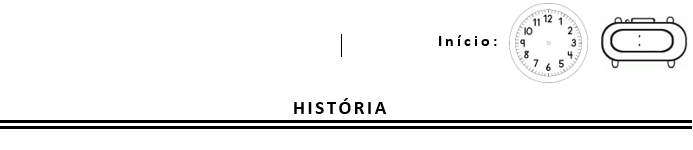 ATIVIDADE ONLINE.NÃO PRECISA IMPRIMIR ESSA ATIVIDADE.SERÁ FEITA A APRESENTAÇÃO DO JOGO COM O ÁBACO.PARA ESSA ATIVIDADE O ALUNO PRECISARÁ DE 2 DADOS.JOGO NUNCA DEZ COM  O ÁBACOMATERIAL:2 DADOS E UM ÁBACO.INSTRUÇÕES DO JOGO: NA PRIMEIRA JOGADA, UM ALUNO JOGA OS DOIS DADOS E SOMA OS VALORES OBTIDOS (QUE CORRESPONDEM A QUANTIDADE DE ARGOLAS) E DEVE SER COLOCADA NA HASTE DA UNIDADE.SE A QUANTIDADE OBTIDA AO LANÇAR OS DADOS FOR IGUAL A 10, DEVE COLOCAR SOMENTE UMA ARGOLA NA HASTE DAS DEZENAS.